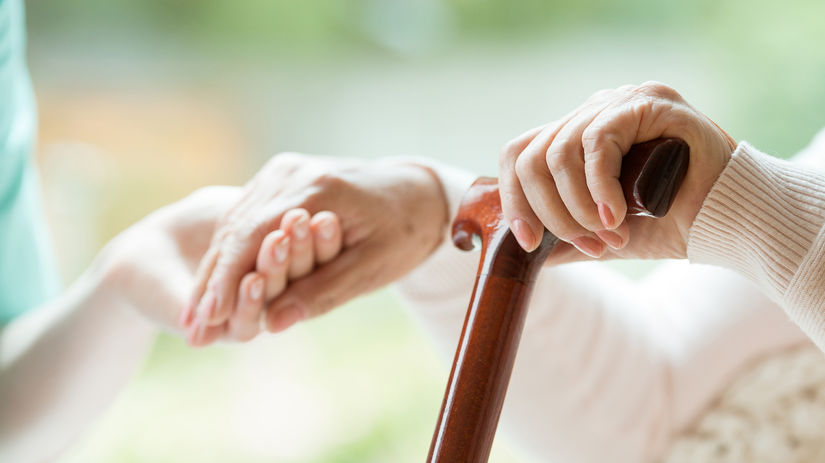     POMOC PRE SENIOROV     ČUNOVO     ☎ 0905 887 062       ☎0903 808 153Seniori sú najzraniteľnejšou skupinou vo vzťahu k ochoreniu  COVID-19,  preto Vám ponúkame možnosť využiť pomoc v prípade potreby dovozu a nákupu základných potrieb alebo liekov.  Pre zníženie rizika infekcie dodržiavajte tieto opatrenia:obmedzte podávanie rúk a fyzický kontakt a dbajte na dôkladnú hygienu rúkchráňte sa rúškom pri styku s inou osoboujedzte dostatok výživnej stravy a vitamínovpite veľa tekutínchráňte sa pred prechladnutímak máte príznaky choroby kontaktujte lekára telefonicky